绿色技术及其在垃圾处理中的运用全球经济迅速发展带来了空前的繁荣景象，但新型科技的应用也在一定程度上造成了全球性环境污染。为有效解决环境污染问题，绿色可持续发展理念、绿色技术都应运而生。鉴此，本文结合我国环境问题，简要论述了绿色技术在垃圾处理中的运用。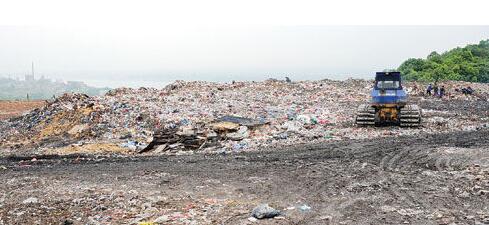 在世界环境急剧恶化背景下，环境治理成为世界各国都需直面的难题。于我国而言，改革开放以来，为促进经济快速发展，而不断牺牲环境造成的污染如今已然成为拖累我国经济可持续发展的恶果。为着实有效解决环境污染问题，我国提出了“绿色环保，可持续发展”理念，以此作为城市建设、社会发展的指导性理论。在此理论指导下，绿色技术应运而生，值得注意的是绿色技术不单指某一项技术，而是包含了有关环境治理的整套技术，既包含绿色生产技术、绿色治理技术、绿色处理技术、绿色检测技术等。于兹，本文主要通过分析绿色技术有关概念，进而探究其在垃圾处理中的运用。一、绿色技术概念分析从本质上讲，绿色技术的实际内涵是：综合现代科学技术并以环境保护为核心目标所研发及利用的无污染技术。简而言之，绿色技术是一种充分利用自然资源，并且在生产、使用过程中都不对自然环境造成污染的技术。譬如农耕社会利用的有机化肥较之现目前的合成化肥而言，即是一种较为绿色的技术。除此之外，新形势的绿色技术不仅单指生产技术，同时还具有更为广泛的含义，其同样也包含了检测技术、回收技术、处理技术、治理技术等。总而言之，现代绿色技术实质上是着眼于环境保护的配套性技术，绿色技术已然从生产源头渗透到环境污染治理之中。二、绿色技术的分类及其价值正如上文所言，绿色技术是一项以环境保护为目标的配套性技术，因此谈及绿色技术，我们不能错误的将其归为一种单一的技术，而是应该认清其群体性。简单的将绿色技术大致分为：资源回收技术、环境监测技术、材料技术、生物技术、污染治理技术、源技术等。现代绿色技术又被称之为生态技术及环境友好技术，由此不难看出，绿色技术在环境保护中扮演着至关重要的角色。然而绿色技术究竟有何价值，这是我们应该认真思忖的问题。从宏观角度讲，绿色生产技术能够在生产过程中减少环境污染，以此保护环境。从微观角色绿色生产技术甚至要求产品同样具有绿色性，譬如可降解塑料带即是一种相对绿色的产品，该类型产品不仅能够减少环境污染，同时也有助于人们身体健康。同理绿色垃圾处理技术，也是减少环境污染的有效技术，不仅如此其也是一种利于人类发展的技术。从可持续发展理念角度研究绿色垃圾处理技术的价值，我们不难发现绿色技术在垃圾处理中运用是造福后代、契合可持续发展理念的举措。三、我国绿色技术的发展根据我国近年的环境调查报告研究来看：造成我国环境污染的重点问题主要有：煤炭、石油天然气功能源燃烧所造成的废气排放；工业生产中的废气、废水排放；建筑污染；医药污染；生活垃圾污染等。根据上述不同的污染类型及污染源特性差异，我国绿色技术的发展方向也呈现出多元化特点，其中主要包含：资源利用技术、资源回收技术、分离技术、材料技术、生物技术、能源技术等、垃圾处理技术等。从整体上讲我国绿色技术发展状态较好，但绿色技术实施情况不佳，并没有全面形成健全的绿色保护体系。尤其在垃圾处理问题上较少利用合理的绿色技术，没有在生活根源解决垃圾污染问题，这是应该值得关注的问题。于兹，下文结合我国垃圾处理问题，进而探究绿色技术在垃圾处理中的运用。四、垃圾处理方法及危害分析垃圾是人类生存、生产过程中所产生的废物，是资源利用后的淘汰形式。随着工业化进程不断加快以及城市建设的推行，全球垃圾产出量也日益增加，为有效保持城市环境，就需对垃圾进行必要的处理。现目前国际范围内采取的垃圾处理方式大抵有焚烧、高温堆肥、卫生填埋等三种方式。然而根据国情的迥异在垃圾处理策略上也略有不同，一般而言发达国家的垃圾处理方式一般以焚烧为主，其原因在于其土地资源相对紧张。而农业型发展中国家所采取的垃圾处理方式则多为堆肥。除此之外，卫生填埋同样也是世界范围内广泛采用的垃圾处理方式。从环保角度讲，无论是焚烧、堆肥抑或是卫生填埋都不是最佳的垃圾处理方法。焚烧垃圾处理法对于环境存在较大污染，其中主要包含了以下几类：生活垃圾中的化学制品在燃烧过程中会产生有毒、有害气体，此外垃圾燃烧过程中产生的二氧化碳，同样也是造成全球性温室效应的元凶应该得到合理控制。卫生填埋垃圾处理法实施过程中，部分难以降解有毒化学制品（譬如含铅汞、锂等元素的制品）填埋土壤之中，会导致土壤污染此外还极其可能造成地下水资源污染。同理堆肥法处理垃圾过程也易产生化学反应，从而产生细菌及有毒物质。五、绿色技术在垃圾处理中的运用1．做好垃圾分类绿色技术的实施基础在于垃圾的有效分类，无论是垃圾源还是垃圾处理站都应做好垃圾分类工作。因为根据垃圾种类的不同，所采取的绿色垃圾处理技术也有所迥异。譬如对于某些化学制品而言，不能简单的采取焚烧法、填埋法、堆肥法等垃圾处理方法，而是应该根据其特性进行有效处理，如对于某些塑料制品，便可以进行回收，纸质品也可以进行回收，金属类产品也可以进行有效回收。由此观之，做好垃圾分类工作是将绿色技术融入垃圾处理中的必要基础。在这个方面我国还应该向发达国家借鉴经验，从而全面推行垃圾分类政策，为绿色技术在垃圾处理中的运用奠定基础。2、辐射法在固体垃圾处理中的应用部分固体垃圾掩埋会造成土壤污染和地质性水土污染，而焚烧处理则又会造成空气污染，究其根本是因为某些固体垃圾不仅其化学成分不适合填埋及焚烧，同时也存在携带细菌及病毒的可能。而采取γ射线和电子束辐射处理某些固体废物能够起到有效的杀菌消毒作用。譬如在污水处理中所排出的固体废物及污泥等都携带有一定量的病毒、细菌、寄生虫卵等病原体，如果仅仅采取高温杀菌以及投放石灰等方法进行杀菌便难以根除病原体。而采取辐射法处理便能够有效杀灭细菌、病毒等病原体，以此到达绿色环保标准。3、回收法在建筑垃圾中的使用随着城市化进程加快，建筑施工项目也日益增多，施工工程造成的建筑垃圾也逐渐增多。诸多施工单位，为图方便往往都对建筑垃圾实施填埋处理。然而，这显然在一定程度上会造成环境污染。而根据实际情况来看，很多建筑垃圾都是可以回收的，譬如塑料材料可以回收利用；玻璃制品也是可以进行回收利用的，以粗磨作为再生集料用于工程建筑，也可以通过细磨加工做成再生集料代替河砂，制成玻璃细料混凝土，这种材料各项技术指标均优于河砂混凝土；对于废混凝土、废砖、废砂、废石等惰性材料，可以采取二次加工生成再生集料的方式加以利用，一般这种再生集料可用于基础路面、非承重结构体、人造景观等；建筑垃圾中的金属可以直接回收熔炼，制成各种钢材，废木料、竹、胶合板等可回收制造人造板材或燃料用；总而研究，回收利用建筑材料是减少能源浪费以及降低环境污染的有效措施之一。六、结束语综上所述，现目前世界范围内采取的垃圾处理技术或多或少存在一定的环境污染隐患，鉴此为有效减少环境污染，就需在垃圾处理中积极采取绿色技术。